Telefóne číslaROZHODCOV a DELEGÁTOV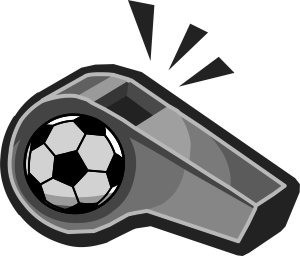 OblFZ Prievidza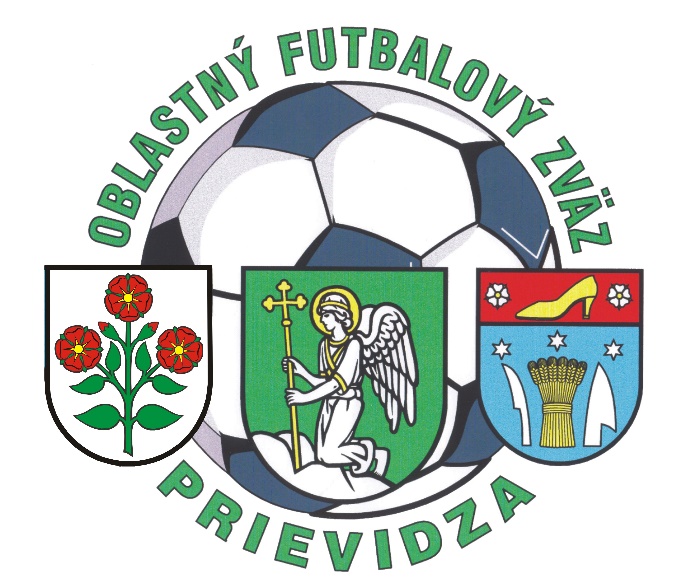 futbalový ročník2023/2024Rozhodcovia okresu PrievidzaČULAGA Branislav0907 773 260ŠLABJAR Jakub0918 521 846FICEL Jaroslav0907 845 373GAJARSKÝ Matúš0905 940 520,  0902 951 759BORDÁČ Stanislav0905 943 404SOBOTA Peter0915 832 776HUDÁK Milan0908 036 496LAZAR Ľuboš0944 133 934ČAMPIŠ Jozef0949 495 239STAŇO Miloš0915 761 611MAJZLAN Juraj0944 252 124MICHALE Anton046/5456446,  0918 122 940MORÁVKOVÁ Zuzana046/5403194,  0902 111 101PÁNIS Rudolf0905 575 325,  0908 716 045STRÁNSKY Róbert0915 998 589BÁNOVČANOVÁ Vanessa0902 184 526ŠEVČÍK Štefan046/5407475,  0915 140 605VÁŽNY Jozef 046/5457330,  0905 241 107DERAJ Ján0904 011 089FOJTÍK Bronislav0951 395 029HÍREŠ Patrik0951 393 820KOMOVÁ Aneta0944 170 641NAGY Tomáš0905 075 746MOKRÝ Matúš0918 292 656POLIAČEK Jozef0908 886 140MITÚCH Štefan0905 389 141ŠIPLÁK Pavol0940 722 461HÍREŠ Michal0949 812 551VAŽAN Ján0915 455 021KOMOVÁ Aneta0944 170 641KURIC Juraj0907 964 837KRNIČOVSKÝ Marián0904 252 635PROCHÁSKA Adam0918 376 662Rozhodcovia okresu PartizánskeRozhodcovia okresu PartizánskeRozhodcovia okresu PartizánskeBEBJAK Miroslav0905 762 6300905 762 630CVEŠPER Martin0905 103 9790905 103 979DUHINA Peter0907 744 4460907 744 446GRZNÁR Pavol0918 799 0220918 799 022HOREHÁJ Dušan0948 520 5960948 520 596ZÁBOJNÍK PeterZÁBOJNÍK Peter0949 261 722JAKUBÍK Vladimír0948 008 4630948 008 463LACÍK Pavol0905 822 9280905 822 928MIKOLÁŠ Marián0918 545 7460918 545 746MOKRÁN Milan0915 407 5990915 407 599DRÁBIK ŠimonDRÁBIK Šimon0902 840 290Rozhodcovia okresu Bánovce nad BebravouRozhodcovia okresu Bánovce nad BebravouADAMKOVIČ Dalibor0903 768 929BEREŠ Dušan0908 731 078BULÍK Marián0903 683 723ŠUGRA Marián0904 685 204VALACH Miloš0908 181 126MLIEČKO Štefan0911 849 827DelegátiDelegátiKOSTOLÁNYI Karol0905 371 728HODAS Štefan0904 686 561Komisia rozhodcov a delegátovKomisia rozhodcov a delegátovKomisia rozhodcov a delegátovPredsedaIGAZ Daniel0904 503 700ČlenoviaOBERTOVÁ Miroslava0908 741 349KOZINKA Peter0908 618 020KASALA Ivan0951 349 278ŠANDRIK Róbert0907 056 353PLECHO Milan0907 580 121